 JURNAL BASICEDU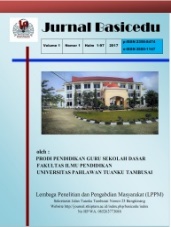 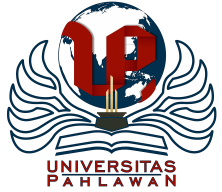 Volume x Nomor x Bulan x Tahun x Halaman xxResearch & Learning in Elementary Educationhttps://jbasic.org/index.php/basiceduPengembanganMedia Pembelajaran Pop Up Book Berbasis Kearifan Lokal Pada Pembelajaran Tematik Kelas V Sekolah Dasar Negeri Mandi Angin Kabupaten  Musi Rawas UtaraShella Nabila1,  Idul Adha 2, Riduan Febriandi3STKIP- PGRI Lubuklinggau , Indonesia1.2.3Email: shellanabila13@gmail.com1, idul_adha1dua@yahoo.com2, riduanfebriandi9@gmail.com3, AbstrakPenelitian ini bertujuan untuk mengembangkan produk media ajar berupa media pop up book berbasis kearifan lokal. Pada pembelajaran tematik kelas V SD N Mandi Angin yang valid dan praktis untuk digunakan dalam proses pembelajaran. Metode penelitian yakni R&D (Research and development), dengan model pengembangan ADDIE yang digunakan analisa, perancangan, pengembangan, implementasi dan evaluasi. Berdasarkan hasil analisis penilaian yang diperoleh dari ahli validasi bahasa, media dan materi memperoleh rata- rata skor yang memenuhi kriteria valid. Kemudian hasil analisis kepraktisan siswa dan guru memperoleh rata- rata skor yang memenuhi kriteria sangat praktis. Sehingga dapat disimpulkan bahwa media pop up book berbasis kearifan lokal pada pembelajaran tematik valid dan praktis digunakan dalam proses pembelajaran.Kata Kunci:  Pengembangan , Media Pop Up Book, Kearifan Lokal.AbstractThis research aims to develop teaching media product in the form of pop up book media based on local wisdom. In the fifth grade student thematic learning at SD N Mandi Angin which is valid and practical to use in the learning process. The research method is R&D (Research and development), with the ADDIE development model used in analysis, design, development, implementation and evaluation. Based on the results of the assessment analysis obtained from language, media and material validation experts, they obtained an average score that met the valid criteria. Then the results of the practical analysis of students and teachers obtained an average score that met the very practical criteria. So, it can be concluded that the pop up book media based on local wisdom in thematic learning is valid and practical to use in the learning process.Keywords: Development, Pop Up Book Media, Local WisdomPENDAHULUANGuru adalah salah satu komponen yang sangat penting dalam pelaksanaan pendidikan karena guru bertatap langsung dengan peserta didik dalam proses pembelajaran yang di dalam proses kegiatannya terjadi pentransferan ilmu pengetahuan serta penanaman nilai-nilai moral melalui bimbingan dari seorang pendidik (Fida, 2021). Pada saat ini pendidikan di Indonesia telah menerapkan Kurikulum 13. Menurut (Majid, 2020:21) ”Kurikulum 2013 mengandung suatu peningkatan dan keseimbangan antara kompetensi sikap (attitude), ketrampilan (skill) dan pengetahuan (knowledge)” serta dapat megembangkan aspek- aspek siswa dalam memahami, menguasai, dan menerapkan dalam kehidupan sehar- hari. Sistem pembelajaran dalam kurikulum 2013 dirancang terpadu antara satu mata pelajaran dengan mata pelajaran lainnya dalam bentuk tema atau yang dikenal dengan pembelajaran tematik. Terutama dalam pembelajaran tematik, yaitu salah satu mata pelajaran yang diajarkan di Sekolah Dasar atau Madrasah Ibtidaiyah yang sudah menggunakan Kurikulum 2013.Tematik merupakan suatu pembelajaran yang mengunakan tema untuk mengaitkan beberapa mata pelajaran. Tema yang ada juga sesuai dengan kehidupan sehari-hari siswa sehingga dapat memberikan pengalaman bermakna kepada siswa. Hal serupa di perkuatkan oleh (Subandi, 2014:19) menyatakan, kurikulum adalah rencana tertulus kemampuan yang harus di miliki berdasarkan standar nasional, materi perlu di pelajari dan pengalaman belajar yang harus di jalani untuk mencapai kemampuan tersebut, dan di evaluasi untuk menentukan tingkat pencapaian kemampuan peserta didik, serta seperangkat peraturan yang berkenan dengan pengalaman belajar peserta didik dalam mengembangkan potensi dirinya pada suatu pendidikan tertentu. Salah satu cara untuk membantu guru dalam meningkatkan kualitas pembelajaran adalah dengan penggunaan media pembelajaran. (Aqib. Z, 2013:5) menyatakan bahwa media pembelajaran segala sesuatu yang dapat sesuatu yang digunakan untuk menyalurkan pesan dan merangsang terjadinya proses belajar pada siswa. Menurut  (suryani et. al., 2018:4) Media pembelajaran adalah alat bantu dalam proses belajar mengajar untuk merangsang pikiran, perasaan, perhatian dan kemampuan atau keterampilan pembelajar sehingga dapat mendorong terjadinya proses belajar. Selanjutnya (Tafonao, 2018:105) menjelaskan bahwa media pembelajaran memiliki peranan penting dalam menunjang kualitas prooses belajar mengajar dan dapat membuat pembelajara lebih menarik serta menyenangkan. Di kemukakan (Dzuanda, 2011) pop up book sebuah buku yang miliki bagian yang dapat bergerak atau memiliki unsur 3 di mensi serta memberikan visualisasi cerita yang menarik, mulai dari tampilan gambar yang dapat bergerak ketika halamanya di buka. (Juita & Ginting, 2018:97)Pendidikan berbasis kearifan lokal merupakan usaha sadar yang terencana melalui penggalian dan pemanfaatan potensi setempat secara arif dalam upaya mewujudkan suasana belajar dan proses, agar peserta didik aktif mengembangkan potensi dirinya untuk memiliki keahlian, pengetahuan dan sikap dalam upaya ikut serta membangun bangsa dan negara melalui pembelajaran berbasis kearifan lokal. Hal tersebut diperkuatkan oleh (Pingge, 2017:131) bahwa kearifan lokal mempunyai nilai pedagogis untuk mengatur tingkah laku yang bermanfaat bagi kepentingan bersama masyarakat, terutama dapat membekali peserta didik dengan sikap, pengetahuan, dan spiritual didaerahnya agar dapat melestarikan dan mengembangkan keunggulan kearifan lokal didaerahnya. Di sekolah dasar, pembelajaran yang berorientasi kearifan lokal belum diterapkan secara optimal meskipun sudah diterapkannya pembelajaran tematik menggunakan media pembelajaran yang dalam pengajarannya harus memuat kearifan lokal khususnya di sekolah dasar. Analisis kebutuhan yang dilakukan pada SD Negeri Mandi Angin. Berdasarkan hasil observasi dan wawancara yang dilakukan oleh penulis terhadap guru kelas Ibu Eryani, S.Pd dan siswa SD Negeri Mandi Angin dikelas V, di SD ini masih menerapkan pembelajaran yang konvensional, dengan media yang digunakan sangat minim. Dalam proses pembelajaran contoh materi yang digunakan belum berkaitan dengan lingkungan sekitar siswa dan penyajian materi yang kurang menarik sehingga membuat peserta didik kurang paham akan materi disampaikan dan pembelajaran kurang kondusif. Dari permasalahan tersebut dapat mempengaruhi hasil belajar siswa kelas V yang belum maksimal. Untuk mencapai proses pembelajaran yang maksimal pendidik diharapkan mampu menciptakan proses pembelajaran yang bisa memotivasi dan mengaktifkan peserta didik dalam proses pembelajaran. Sehingga dari permasalahan yang terjadi dapat memungkinkan penulis mampu menghasilkan media pop up book yang signifikan diharapkan peserta didik untuk meningkatkan hasil efektif, kognitif, dan keterampilan dalam belajar terkhususnya pada mata pelajaran tematik.Menghadapi permasalahan yang ada, maka dari itu seorang guru perlu untuk mengembangkan informasi agar dapat membuat pembelajaran menjadi menarik, aktif, dan mudah mengingat materi serta tidak membosankan, karena media pembelajaran adalah alat yang digunakan dalam rangka lebih mengefektifkan komunikasi dan interaksi antara guru dan siswa dalam proses belajar mengajar di sekolah. Dengan menggunakan media pembelajaran akan lebih menyenangkan bagi siswa dan proses pembelajaran bisa berjalan secara efektif. Oleh karena itu, untuk melaksanakan tugasnya sebagai pendidik, dalam proses pembelajaran guru dituntut harus menggunakan media pembelajaran. Maka penulis bermaksud untuk mengaplikasikan materi pembelajaran tematik tersebut kedalam bentuk media berbasis gambar atau media visual. Media ini dapat digunakan sebagai sarana pembelajaran alternatif untuk mengoptimalkan proses pembelajaran. Dan membuat peserta didik paham akan materi, serta aktif dan kondusif saat pembelajaran, maka diperlukan media yang sesuai dapat memenuhi kebutuhan pesera didik, yaitu yang menarik perhatian siswa, mempermudah peserta didik untuk memahami materi pembelajaran kondusif dan aktif. Media sangat diperlukan ialah media yang nyata atau konkret seperti media dapat memberikan gambaran maupun contoh sebenarnya kepada siswa tentang materi kearifan lokal, media yang cocok digunakan yaitu media dengan penyampaian materi yang jelas, serta gambar- gambar menarik siswa dan antusias saat menggunakan media- media ada gambar, warna yang menarik serta kata- kata yang tidak terlalu rumit. Selain  dari itu, untuk membuat pelajaran menjadi menarik, aktif, dan mudah mengingat materi dan tidak membosankan, untuk mengaplikasikan materi pembelajaran tematik tersebut kedalam bentuk media gambar atau media visual. Media ini digunakan sebagai sarana pembelajaran efektif untuk mengoptimalkan proses pembelajaran dikarenakan ada beberapa aspek diantaranya, a) mudah disajikan dalam proses pembelajaran, b) lebih dapat menarik perhatian siswa. Dan media pop up book berbasis kearifan lokal ini membuat peserta didik menjadi tertarik didalam proses pembelajaran serta mudah memahami dan mengingat. Menurut (Safri et.al., 2017:108) Media pop up book dianggap mempunyai daya tarik tersendiri bagi peserta didik karena mampu menyajikan visualisasi dengan bentuk- bentuk yang dibuat dengan melipat, bergerak dan muncul sehingga memberikan kejutan dan kekaguman bagi peserta didik ketika membuka halamannya. Media pop up book memiliki manfaat yang sangat berguna, yaitu: mengajarkan anak untuk lebih menghargai buku dan memperlakukan dengan lebih baik, mengembangkan kreativitas anak, merangsang imajinasi dan pengetahuan anak, dan penggunaan media yang mudah baik untuk pendidik serta peserta didik.Berdasarkan permasalahan di atas peneliti akan mengembangkan sebuah  media Pop up book berbasis kearifan lokal pembelajaran tematik. Dengan melihat situasi, kondisi dan kenyataan yang ada mengenai permasalahan yang terjadi di sekolah maka penulis tertarik untuk mengangkat judul “ PengembanganMedia Pembelajaran Pop up book Berbasis Kearifan Lokal Pada Pembelajaran Tematik Kelas V SD Negeri Mandi Angin Kabupaten  Musi Rawas Utara “.METODE Penelitian ini mengembangkan media pop up book dengan menggunakan metode pengembangan (Research and Development). (Praditya et al., n.d. 2018:5) mendefinisikan bahwa  metode penelitian R&D yang secara sistematis, mengembangkan, meperbaiki, merumuskan dan menghasilkan produk yang valid. Menurut (Hamzah, 2019:1) Penelitian pengembangan adalah penelitian digunakan untuk  mengembangkan suatu produk dan menguji efektivitasnya.penelitian ini menghasilkan berupa media pop up book berbasis kearifan lokal. (Masturah et al., 2018:215) Model ini juga disusun secara tersusun dengan kegiatan yang sistematis dalam upaya pemecahan masalah belajar yang berkaitan dengan kebutuhan dan karakterstik. Berikut ini desain- desain dengan pengembangan media pop up book menggunakan model ADDIE:Gambar 1 langkah- Langkah dan pengembangan Menurut (Suryani et.al., 2018:128).Tahap Analisis (analysis), Analisis kebutuhan, mengidentifikasi masalah (kebutuhan), Analisis tugas.   Desain (Design) menyusun rencana pembuatan media yang diawali dengan menyusun kerangka pembuatan media pop up book. (Suryani et.al.,2018:128) tahap pengembangan (Develompent) Dalam tahap desain diwujudkan dalam bentuk produk media Pop up book untuk dilakukan uji kevalidan dan membuat angket validitas produk untuk ahli media dan ahli materi, angket untuk respon guru dan peserta didik. Tahap Implementasi (Implementation) setelah media Pop up book dinyatakan valid oleh para ahli, media Pop up book tersebut diuji cobakan kelompok kecil terdiri 6 orang siswa. Tahap Evaluasi (Evaluation) untuk menganalisis media yang masih terdapat kekurangan dan kelemahan.Menurut (Dewanti et al., 2018) Teknik pengumpulan data menggunakan observasi, wawancara dan angket. wawancara merupakan suatu cara pengumpulan data yang digunakan untuk memperoleh informasi langsung dari sumbernya. Wawancara dilakukan kepada guru wali kelas V SD N Mandi Angin berupa data kemudian dianalisis dan disimpulkan bahwa diperlukan pengembangan media pop up book berbasis kearifan lokal pada pembelajaran tematik di kelas V SD N Mandi Angin. Dalam penelitian ini angket digunakan untuk ahli dan angket kepraktisan guru dan siswa. Selanjutnya hasil angket yang berupa pertanyaan tersebut dianalisis digunakan skala Likert dan skala Guttman.Menurut (Sugiyono, 2013:10) menjelaskan bahwa analisis data ialah proses mencari dan Menyusun secara sistematis data yang diperoleh dar hasil wawancara, catatan lapangan, dan dokumentasi dengan cara mengorganisasikan data kedalam kategori. Teknik analisis data penelitian menggunakan analisis deskriptif kuantitatif untuk mengelola data dalam penelitian ini. Teknik analisis data meliputi uji kevalidan dan uji kepraktisan media pop up book. Menurut (Winarni, E, 2018:175) validitas merupakan derajat ketepatan antara data yang terjadi pada objek penelitian dengan daya yang dilaporkan oleh peneliti. Uji validasi yang dilakukan oleh para ahli dibidangnya. Ahli validasi menganalisis media pop up book yang dirancang dan memberikan saran dan masukkan. Lembar penilaian akan menghasilkan data yang kevalidan berupa produk media pop up book. Data penelitian kevalidan media pop up book diperoleh dari dosen ahli bahasa, ahli materi dan ahli media data lembar penilaian kevalidan. Hasil penelitian oleh siswa pada lembar kepraktisan dicari dengan cara berikut: Tabel 1 Pedoman Pemberian Skor pada Angket Lembar Validasi                                             (Modifikasi Sugiyono, 2016:135)Pemberian nilai kevalidan dengan rumusan berikut : (Azwar, 2015:113)                                 Keterangan: s   : r- IoIo	: Angka penilaian validitas yang terendah (dalam hal ini = 1)c	: Angka penilaian validitas yang tertinggi (dalam hal ini = 4)r	: Angka yang diberikan oleh seorang penilai. Mencocokkan rata-rata validitas dengan kriteria kevalidan media pop up bookTabel 2 Interpretasi Validitas Aiken’V     3) Pemberian nilai validitas dengan rumus berikut:Pemberian nilai kepraktisan dengan rumus berikut :4)Mencocokkan rata-rata kepraktisan dengan kriteria kepraktisan LKS.Tabel 3 Kriteria Kepraktisan Media Pop Up BookHASIL DAN PEMBAHASAN Menurut (Sholeh, 2019:197) Proses pengembangan media pop up book  berbasis kearifan lokal siswa kelas V Sekolah Dasar dilakukan dengan pengembangan model ADDIE. Model ADDIE salah satu model desain pembelajaran yang sistematik yang dapat digunakan dalam mengembangkan suatu produk. Model ini disusun secara sistematis dalam upaya pemecahan masalah belajar yang berkaitan dengan sumber belajar. Setiap tahapan dalam model ADDIE mudah di pahami dan diimplikasikan dalam mengembangkan produk. Pengembangan seperti, media ajar, model modul pembelajaran, video pembelajaran, dan bahan ajar. (Akbar, 2013:155) berpendapat bahwa Uji kevalidan untuk mengetahui tingkat kevalidan. Rumus yang digunakan untuk mengelolah data hasil validasi serta menggunakan lembar uji validitas yang dibuat oleh peneliti, dan dianalisis menggunakan kriteria kevalidan. (Rozak et al., 2018:38) Uji kepraktisan ialah dilakukan pemberian angket respon kepada peserta didik. Media pop up book   yang telah disusun perlu dilakukan validasi sebelum diuji cobakan kelapangan. Media pop up book yang telah selesai dirancang kemudian melakukan tahap validasi dengan memberikan lembar validasi kepada masing- masing ahli. Validasi ahli dilakukann untuk mendapatkan masukkan dan saran sekaligus memberikan penilaian terhadap media pop up book yang telah disusun dan dirancang. Validasi dilakukan oleh 3 orang pakar ahli Bahasa, ahli media, ahli materi serta memberikan lembar validasi kepada validator untuk mendapatkan masukkan dan saran dari validator yang telah disusun menggunakan skala likert yaitu skor 1 sampai 5 dengan keterangan sangat baik (5), baik (4), cukup (3), kurang (2), sangat kurang (1). Pernyataan yang terdapat didalam angket validasi bahasa terdiri dari 9 butir pertanyaan pada media pop up book berbasis kearifan lokal pada pembelajaran tematik dikelas V sekolah dasar dari penggunakan Bahasa yang ada didalam media pop up book disesuaikan dengan kaidah yang benar dalam Bahasa Indonesia. Para ahli juga memberikan saran dan masukkan pada media pop up book berbasis kearifan lokal. Hasil dari penilaian ahli bahasa kemudian dianalisis dengan menggunakan formula  Aiken’s V untuk mengetahui validitas media pop up book berbasis kearifan lokal pada siswa kelas IV SD yang disusun dan dikembangkan. Adapun hasil validasi yang telah dianalisis dengan menggunakan formula Aiken’s V tersebut disajikan dalam bentuk 3 yang tersusun berdasarkan aspek yang dinilai.Tabel 4 Hasil Analisis Validasi Bahasa Menggunakan Aiken’vBerdasarkan tabel 5 diatas didapatkan hasil rata- rata 0,75 yang termasuk kedalam kategori keterangan cukup tinggi 0,60 <_ V  <0,80 dan dapat dikatakan valid sehingga media pop up book berbasis kearifan lokal pada pembelajaran tematik dikelas V Sekolah Dasar valid dalam Bahasa.Ahli materi memvalidasi media pop up book dengan memberikan penilaian dengan angket yang diberikan berdasarkan 8 pernyataan pada media pop up book berbasis kearifan lokal pada pembelajaran tematik dikelas V sekolah dasar dari materi yang ada didalam media pop up book disesuaikan dengan kaidah yang benar dalam keilmuan yang dimilikinya. Para ahli juga memberikan saran dan masukkan pada media pop up book berbasis kearifan lokal. Hasil penilaian ahli  dianalisis untuk mengetahui validasi media pop up book berbasis kearifan lokal menggunakan Aiken’s V .Tabel 5Hasil Analisis Validasi Ahli Materi Menggunakan Aiken’VBerdasarkan tabel 6 diatas didapatkan hasil rata- rata 0,71 yang termasuk kedalam kategori keterangan cukup tinggi 0,60 <_ V  <0,80 dan dapat dikatakan valid sehingga media pop up book berbasis kearifan lokal pada pembelajaran tematik dikelas V Sekolah Dasar valid digunakan dari segi materi.Ahli media memvalidasi media pop up book dengan memberikan penilaian dengan angket yang diberikan berdasarkan 18 pernyataan pada media pop up book berbasis kearifan lokal pada pembelajaran tematik dikelas V sekolah dasar dari materi yang ada didalam media pop up book disesuaikan dengan kaidah yang benar dalam keilmuan yang dimilikinya. Para ahli juga memberikan saran dan masukkan pada media pop up book berbasis kearifan lokal. Hasil penilaian dari ahli dianalisis untuk mengetahui validasi media pop up book berbasis kearifan lokal menggunakan Aiken’s V . Tabel 6Hasil Analisis Validasi Ahli Materi Menggunakan Aiken’VBerdasarkan tabel 7 diatas didapatkan hasil rata- rata 0,88 yang termasuk kedalam kategori keterangan cukup tinggi > 0,80 dan dapat dikatakan valid sehingga media pop up book berbasis kearifan lokal pada pembelajaran tematik dikelas V Sekolah Dasar valid digunakan dari segi media.Berdasarkan keseluruhan penilaian kevalidan media pop up book yang diberikan ketiga para ahli yakni ahli Bahasa, ahli media dan ahli materi menunjukkan media pop up book yang telah disusun memperoleh penilaian dan telah disesuaikan dengan tabel Aiken’ V dikategorikan valid untuk digunakan dalam proses pembelajaran. Rekapitulasi penilaian kevalidan dapat dilihat pada tabel 7 dibawah ini:Tabel 7Rekapitulasi Penilaian ValidatorAnalisis dari validasi ahli dengan pengisian lembar validasi menunjukkan media pop up book berbasis kearifan lokal valid digunakan dalam proses pembelajaran dengan rata-rata 0,78 yang termasuk kedalam kategori interpretasi validitas Aiken’V termasuk kedalam kategori 0,60 ≤ V < 0,80 dengan keterangan cukup tinggi atau dapat dikatakan valid.Uji coba ini dilakukan untuk mengetahui respon atau tanggapan siswa mengenai produk media pop up book yang dikembangkan. Setelah mempelajari media pop up book siswa diberikan angket respon siswa yang terdiri dari 9 butir pertanyaan untuk mengetahui kepraktisan dari media. Siswa dapat memberikan jawaban terhadap pernyataan yag ada pada lembar angket respon siswa dengan memberikan checklist (√) pada kolom yang telah disediakan. Lalu dilakukan uji coba kepraktisan dengan guru wali kelas V SD Negeri Mandi Angin pada tanggal 14 Agustus 2021 kepada ibu Eryani, S.Pd lalu diberikan angket respon guru yang terdiri dari 10 butir pertanyaan pada lembar angket dengan memberikan checklist (√)  untuk mengetahui kepraktisan dari media pop up book. Kemudian siswa dikumpulkan di dalam kelas untuk mengisi lembar instrumen kepraktisan siswa dan peneliti menjelaskan terlebih dahulu bagaimana cara mengisi lembar instrumen kepraktisan siswa dengan 9 pernyataan dengan memberikan tanda checklist (√) pada angket instrumen respons siswa jawaban “Ya” dan “Tidak”. Hasil respons siswa pada uji coba kelompok kecil dapat dilihat pada tabel 8 dibawah ini:Tabel 8Hasil Analisis Respon Siswa Uji Coba Kelompok KecilKriteria media pop up book dihitung dengan persentase 9 pernyataan respons siswa setelah mempelajari media pop up book dianalisis data yang diperoleh dari 3 aspek dengan 5 indikator dengan kriteria praktis yang berarti media pop up book berbasis kearifan lokal pada pembelajaran tematik di kelas V ini tidak perlu untuk melakukan perbaikan terhadap produk yang dikembangkan. Sehingga produk media pembelajaran berupa media pop up book berbasis kearifan lokal. Hasil analisis respons keseluruhan 6 orang siswa dapat dilihat pada tabel 9 dibawah ini:Tabel 9Hasil Analisis Persentase Respons Siswa Uji Coba Kelompok KecilDiketahui dari tabel di atas media pop up book dikategorikan sangat praktis karena hasil analisis persentase memperoleh data kelayakan isi 100% kelayakan media 81,7% dengan rata-rata persentase 87% sehingga media pop up book pada pembelajaran tematik kelas V dikategorikan sangat praktis digunakan dalam proses pembelajaran.  Hasil uji coba Kepraktisan media pop up book terhadap guru kelas V SD Negeri Mandi Angin dilakukan pada tanggal 14 Agustus 2021. Kemudian diberikan angket respon guru yang terdiri dari 10 butir pertanyaan pada lembar angket dengan memberikan checklist (√)  untuk mengetahui kepraktisan dari media pop up book. Tujuannya untuk mengetahui kepraktisan media pop up book yang dikembangkan oleh peneliti. Hasil analisis data uji kepraktisan guru dapat dilihat pada tabel 11 dibawah ini: Tabel 11Hasil Analisis Uji Coba Kepraktisan GuruKriteria dari respons guru dihitung bersasarkan 10 pernyataan yang di analisis sehingga memperoleh hasil media pop up book berbasis kearifan lokal dengan kriteria sangat praktis. Dibawah ini hasil analisis data secara rinci hasil respon guru terhadap media pop up book pada tabel 12.Tabel 12Hasil Analisis Persentase Respons Guru Diketahui dari data tabel di atas aspek kelayakan isi dengan persentase 80% dengan responden yakni Ibu Eryani, S.Pd yang  memperoleh rata-rata persentase 80% dalam kriteria praktis. Sehingga media pop up book berbasis kearifan lokal praktis digunakan dalam proses pembelajaran. Hasil seluruh kepraktisan media pop up book dapat diketahui setelah di hitung memperoleh kriteria dengan kategori sangat praktis dengan rata-rata persentase untuk kelompok kecil 87% dan kriteria praktis untuk guru 80%. Sehingga dapat disimpulkan media pop up book berbasis kearifan lokal sangat praktis digunakan dalam proses pembelajaran. Hasil keseluruhan kepraktisan media pop up book dapat dilihat pada tabel 4.13 di bawah ini:Tabel 13Hasil Seluruh Kepraktisan Media Pop Up BookBerdasarkan uraian diatas,  produk yang dikembangkan peneliti yakni media pop up book berbasis kearifan lokal pada pembelajaran tematik dikembangkan dengan menggunakan model ADDIE)  yang terdiri dari tahap Analisis (analysis) perancangan (design) dan pengembangan (develop) implementasi (Implementation) Evaluasi (Evaluation).  secara deskriptif kualitatif sangat praktis digunakan dalam proses pembelajaran. Suatu produk dapat dikatakan praktis apabila dapat digunakan dengan mudah oleh guru dan peserta didik sesuai dengan tujuan pengembangan. KESIMPULANBerdasarkan hasil penelitian pengembangan media pop up book berbasis kearifan lokal pada pembelajaran tematik kelas V SD Negeri Mandi Angin tahun ajaran 2020-2021 dapat ditarik kesimpulan sebagai berikut:1. Penelitian pengembangan ini menghasilkan desain media pop up book  berbasis kearifan lokal menggunakan jenis huruf Times New Roman, media pop up book dicetak seperti buku yang besar menggunakan karton padi 30.4 cm x 42.5 cm. Media pop up book  disertai dengan gambar yang sesuai dengan materi pelajaran tema 1 subtema 1 yang dikaitkan dengan kearifan lokal Kabupaten Musi Rawas Utara pemilihan warna dengan resolusi yang baik, cerah, sehingga memotivasi siswa untuk bersemangat dalam belajar. Penelitian ini menggunakan model  dengan menggunakan model ADDIE)  yang terdiri dari tahap Analisis (analysis) perancangan (design) dan pengembangan (develop) implementasi (Implementation) Evaluasi (Evaluation).2. Kualitas Media Pop Up Book yang dikembangkan diantaranya:Media pop up book yang disusun dikategorikan valid berdasarkan hasil penilaian media pop up book dari ketiga ahli yakni ahli bahasa, ahli media dan ahli materi. Media pop up book yang dikembangkan dikategorikan sangat praktis berdasarkan hasil analisis lembar kepraktisan siswa dan guru kelas V SD Negeri Mandi Angin terhadap media pop up book yang telah disusun dan dikembangkan oleh peneliti. Pendidikan adalah hal terpenting bagi setiap negara untuk dapat berkembang pesat. Negara yang hebat akan menempatkan pendidikan sebagai prioritas pertamanya, karena dengan pendidikan,kemiskinan pada rakyat di negara tersebut akan dapat tergantikan menjadi kesejahteraan (Puspitasari et al., 2019)DAFTAR PUSTAKAAkbar, S. (2013). No Title Instrumen Perangkat Pembelajaran.Aqib. Z. (2013). No Title Model- Model, Media dan Strategi pembelajaran Konstektual (Inovatif).Azwar, S. (2015). No Title reliabiltas dan validitas.Dewanti, H., Toenlioe, A. J. E., & Soepriyanto, Y. (2018). Pengembangan media pop-up book untuk pembelajaran lingkungan tempat tinggalku kelas IV SDN 1 Pakuaden kabupaten Ponorogo. Jurnal Kajian Teknologi Pendidikan, 1, 221–228.Dzuanda, B. (2011). No Title Perancangan buku cerita anak pop up, tokoh- tokoh wayang seri.Febriandi, R, Egok A, S. (2020). Pengembangan Bahan Ajar matematika berbasis problem based learning pada siswa kelas v sd. Febriandi, 255–269.Fida, L. (2021). Pengembangan Bahan Ajar Matematika Berbasis Problem Based Learning Pada Siswa Sekolah Dasar. 5(110), 395–405. http://www.jbasic.org/index.php/basicedu/article/view/628/pdfHamzah, A. (2019). No Title Metode penelitian dan Pengembangan.Juita, S., & Ginting, B. (2018). Media Pembelajaran Berbasis Kearifan Lokal pada Pembelajaran Bahasa Sastra Indonesia di SMP Negeri 1 Berastagi. 95–101.Majid, A. (2020). No Title pembelajaran tematik terpadu. Bandung: Pt. Remaja Rosdakarya.Masturah, E. D., Mahadewi, L. P. P., & ... (2018). Pengembangan Media Pembelajaran Pop-Up Book pada Mata Pelajaran IPA Kelas III Sekolah Dasar. Jurnal EDUTECH …, 6, 212–221.Pingge, H. D. (2017). Kearifan Lokal dan Penerapannya di Sekolah. Jurnal Edukasi Sumba, 01(02), 128–135.Praditya, A., Tisngati, U., & Ardhyantama, V. (n.d.). Pengembangan media pembelajaran berbasis kearifan lokal untuk meningkatkan kemampuan literasi visual peserta didik sd. 1–6.Puspitasari, Y., Rais, R., & Kiswoyo, K. (2019). Studi Kasus Tentang Metode Tutor Sebaya Terhadap Prestasi Belajar. Jurnal Ilmiah Sekolah Dasar, 3(2), 177. https://doi.org/10.23887/jisd.v3i2.17769Rozak, A., Darmadi, & Murtafi’ah, W. (2018). Pengembangan Media Pembelajaran Sasa-Aura untuk Meningkatkan Prestasi Peserta Didik SMK Cendekia Madiun Tahun Ajaran 2017/2018. Didaktis: Jurnal Pendidikan Dan Ilmu Pengetahuan, 18(1), 31–50.Safri, M., & Sari, Adelila, S. (2017). Pengembangan Media Belajar Pop-Up Book Pada Materi Minyak Bumi. Jurnal Pendidikan Sains Indonesia (Indonesian Journal of Science Education), 5(1), 107–113.Sholeh, M. (2019). Pengembangan Media Pop-Up Book Berbasis Budaya Lokal Keberagaman Budaya Bangsaku Siswa Kelas IV Sekolah Dasar. Jurnal Gentala Pendidikan Dasar, 4(1), 138–150. https://doi.org/10.22437/gentala.v4i1.6979Subandi. (2014). Pengembangan Kurikulum 2013 (Studi Analitis dan Subtantif Kebijakan Kurikulum Nasional). Terampil Jurnal Pendidikan Dan Pembelajaran Dasar, 1(1), 18–36.Sugiyono. (2013). No Title Metode Penelitian Kuantitatif, Kualitataif, dan R&D.Sugiyono. (2016). No Title metode penelitian kuantitaif, kualitatif dan r&d.suryani, setiawan, P. (2018). No Title media pembelajaran inovatif dan pengembangannya. Pt. Remaja Rosdakarya.Tafonao, T. (2018). Peranan Media Pembelajaran Dalam Meningkatkan Minat Belajar Mahasiswa. Jurnal Komunikasi Pendidikan, 2(2), 103. https://doi.org/10.32585/jkp.v2i2.113Winarni, E, W. (2018). No Title metode penelitian.SkorKriteria5Sangat Baik4Baik3Cukup2Kurang Baik1Sangat Tidak BaikKoefisien KorelasiInterpretasi Validitas> 0,80Tinggi0,60 <_ V  <0,80Cukup Tinggi0,40<_  V  <0,60Cukup0<_  V  <0,40BurukInterval Rata-rata SkorKlasifikasi81% - 100%Sangat Praktis61% - 80%Praktis41% - 60%Cukup Praktis21% - 40%Kurang Praktis0% - 20%Sangat Kurang PraktisAspek yang dinilaiIndikator penilaianBanyak butirAngka Aiken’vKriteria koefisien Aiken’vKelayakan Bahasa Lugas2O,75Cukup TinggiKelayakan Bahasa Kesesuaian dengan perkembangan peserta didik30,75Cukup TinggiKelayakan Bahasa Kesesuaian dengan kaidah Bahasa40,75Cukup TinggiV rata- rataV rata- rataV rata- rata0,75Cukup TinggiAspek yang dinilai IndikatorPenilaian  Banyak butir AngkaAiken’VKriteria koefisien Aiken’V Kelayakan IsiKesesuain materi dengan KD Tema 1 subtema 130,75Cukup tinggiKeakuratan materi40,75Cukup tinggiKemuktahiran materi20,87TinggiMendorong keinginantahuan20,75Cukup tinggiKelayakan penyajianTeknik penyajianPendukung penyajian230,750,92Cukup tinggiTinggiKelayakan penyajianPenyajian pembelajaran11TinggiPenilaian kearifan lokalKearifan lokal20,87TinggiTujuan kearifan lokal20,75Cukup tinggiV rata- rata0,71Cukup tinggiAspek yang dinilaiIndikatorPenilaianBanyak butirAngka Aiken’VKriteria koefisien Aiken’VKelayakan mediakemudahan dan kesederhanaan30,83TinggiKelayakan mediaMultifungsi30,92TinggiKelayakan mediakemenarikanukuran430,810,83TinggiTinggiKeawetan10,75Cukup tinggiKebutuhan10,75Cukup tinggiKeamanan11TinggiKebersamaan11TinggiFantasi11TinggiV rata- rataV rata- rataV rata- rata0,88TinggiNo.Nama ValidatorSkor yang diperolehSkor yang diperolehSkor yang diperolehNo.Nama ValidatorBahasaMateriMedia1.Agung Nugroho, M.Pd.0,75--2.Eryani, S.Pd-0,71-3.Dr. Dodik Mulyono, M.Pd.--0,88JumlahJumlah0,750,710,88Rata- rataRata- rata0,780,780,78No.AspekIndikatorBanyak ButirPersentaseKriteria Persentase1.Kelayakan IsiPemahaman isi materi dan soal1100%Sangat praktis2.Kelayakan MediaPetunjuk penggunaan media pop up book berbasis kearifan lokal. 2100%Sangat praktis2.Kelayakan MediaKemenarikan2100%Sangat praktis2.Kelayakan MediaUkuran251,7%Cukup praktis2.Kelayakan MediaFantasi275%Praktis No.AspekRespondenPersentaseKriteria1.Kelayakan Isi6 Siswa100%Sangat Praktis2.Kelayakan Media6 Siswa81,7%Sangat PraktisRata-Rata PersentaseRata-Rata PersentaseRata-Rata Persentase87%Sangat PraktisNo.AspekIndikatorBanyak ButirKriteria1.Kelayakan IsiKesesuaian materi dengan KD3Praktis Keakuratan materi3Sangat praktis Kemutakhiran materi2Cukup praktis Mendorong keingintahuan2Sangat praktisNo.AspekRespondenPersentaseKriteria1.Kelayakan Isi1 Responden79,1%PraktisRata-Rata PersentaseRata-Rata PersentaseRata-Rata Persentase80%PraktisNo.PenilaiButir PertanyaanPersentaseKriteria1.Eryani, S.Pd (wali kelas V SD Negeri Mandi Angij)1080%Praktis2.6 siswa kelas V SD Negeri Mandi Angij987%Sangat PraktisRata-Rata PersentaseRata-Rata Persentase83%Sangat Praktis